Dichiarazione n. 6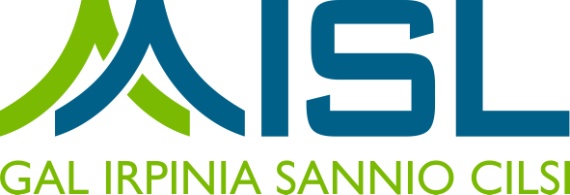 ATS GAL AISLPSR Campania 2014-2020. MISURA 19 – Sviluppo Locale di tipo partecipativo – LEADER.Sottomisura 19.2 Tipologia di Intervento 19.2.1 “Strategie di Sviluppo Locale”Tipologia Intervento 16.1.1“Sostegno per costituzione e funzionamento dei GO del PEI in materia di produttività e sostenibilità dell'agricoltura” - Azione 2“Sostegno ai POI”DICHIARAZIONE SOSTITUTIVA DI CERTIFICAZIONE* FAMILIARI CONVIVENTI(Art. 46 del D.P.R. 28 dicembre 2000, n. 445).Il/la sottoscritto/a _________________________________ nato/aa _______________ (Prov.___) il _________________, C.F. ________________________, residente a ___________________(____) in via/Piazza ______________________________________________ n._______ (CAP______________)in qualità di (barrare la casella che interessa)titolare dell’impresa individuale rappresentante legale dellaaltro ............................. (specificare)__________________________________________________________________________, con sede legale _____________________________________________________________________________   (Prov____)in via/Piazza_______________________________________________n._________ (CAP_____________), P. IVA / C.F._______________________ telefono _________________ fax___________________ email____________________________________PEC___________________________________________quale(barrare la casella che interessa)capofila della costituenda ATS  partner della costituenda ATSconsapevole delle sanzioni penali per le ipotesi di falsità in atti e di dichiarazioni mendaci e della conseguente decadenza dai benefici di cui agli art. 75 e 76 del D.P.R. 28 dicembre 2000, n. 445 e a conoscenza del fatto che saranno effettuati controlli anche a campione sulla veridicità delle dichiarazioni reseDICHIARAai sensi del D.Lgs 159/2011    di avere i seguenti familiari conviventi (*) di maggiore età:    Di NON  avere familiari conviventi (*) di maggiore età.Il/la sottoscritto/a dichiara inoltre di essere informato/a, ai sensi del D.Lgs. n. 196/2003 (codice in materia di protezione di dati personali) che i dati personali raccolti saranno trattati, anche con strumenti informatici, esclusivamente nell’ambito del procedimento per il quale la presente dichiarazione viene resa.______________________                         ______________________________________________             data                  				firma leggibile del dichiarante (**)(*) Per “familiare convivente” si intende “chiunque conviva” con il dichiarante, purché maggiorenne.(**) La presente dichiarazione deve essere compilata e sottoscritta da tutti i soggetti di cui all’art.85 del D.Lgs. 159/2011CONSENSO AL TRATTAMENTO DEI DATI PERSONALIIl sottoscritto ……………………………………………….dichiara di aver ricevuto le informazioni di cui all’Art. 13 del Regolamento UE 2016/679, in particolare riguardo ai diritti riconosciuti dal Regolamento UE 2016/679 e di acconsentire, ai sensi e per gli effetti dell’art. 7 e ss. del Regolamento, al trattamento dei dati personali, anche particolari, con le modalità e per le finalità indicate nell’informativa stessa, comunque strettamente connesse e strumentali alla gestione delle finalità di cui all’informativa.Luogo e data, ………………….Timbro e firma__________________________Ai sensi e per gli effetti dell’art. 38, D.P.R. 445 del 28.12.2000 e ss.mm.ii., si allega copia del documento di riconoscimento del dichiarante in corso di validità.CODICE FISCALECOGNOMENOMEDATA NASCITALUOGO NASCITALUOGO DI RESIDENZA